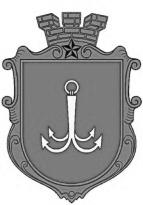 ОДЕСЬКА МІСЬКА РАДАПОСТІЙНА КОМІСІЯЗ ПИТАНЬ ПЛАНУВАННЯ, БЮДЖЕТУ І ФІНАНСІВ ________________№_________________на №______________від______________┌						┐ПРОТОКОЛ засідання комісії03.11.2021 року      08-30       каб. 307Присутні:Потапський Олексій Юрійович Звягін Олег СергійовичІєремія Василь Володимирович Макогонюк Ольга Олександрівна  Танцюра Дмитро Миколайович Запрошені:СЛУХАЛИ: Інформацію директора комунального підприємства Одеської міської ради «Теплопостачання міста Одеси» Позднякової Г.І. щодо доопрацьованого проєкту рішення «Про затвердження Методики розрахунку компенсації (фінансової допомоги) обґрунтованих витрат Комунального підприємства «Теплопостачання міста Одеси» на надання послуг з постачання теплової енергії як послуг, що становлять загальний економічний інтерес, здійснення контролю та перегляду компенсації».Виступили: Потапський О.Ю., Ієремія В.В., Мостовських Н.І.Голосували за доопрацьований проєкт рішення «Про затвердження Методики розрахунку компенсації (фінансової допомоги) обґрунтованих витрат Комунального підприємства «Теплопостачання міста Одеси» на надання послуг з постачання теплової енергії як послуг, що становлять загальний економічний інтерес, здійснення контролю та перегляду компенсації»: За – одноголосно. ВИСНОВОК: Підтримати та внести на розгляд сесії Одеської міської ради доопрацьований проєкт рішення «Про затвердження Методики розрахунку компенсації (фінансової допомоги) обґрунтованих витрат Комунального підприємства «Теплопостачання міста Одеси». СЛУХАЛИ: Інформацію директора Департаменту міського господарства Одеської міської ради Мостовських Н.І. щодо перерозподілу бюджетних призначень передбачених за КПКВ 1216012 «Забезпечення діяльності з виробництва, транспортування, постачання теплової енергії» (лист  № 1343/вих. від 02.11.2021 року).Голосували за перенаправлення частини бюджетних коштів, з оплати  за природний газ на оплату за теплопостачання перед АТ «Одеської ТЕЦ» наступним чином:За – одноголосно. ВИСНОВОК: Погодити комунальному підприємству «Теплопостачання міста Одеси» перенаправлення частини бюджетних коштів, з оплати  за природний газ на оплату за теплопостачання перед АТ «Одеської ТЕЦ» за листом Департаменту міського господарства  № 1343/вих. від 02.11.2021 року.СЛУХАЛИ: Інформацію директора Департаменту транспорту, зв’язку  та організації дорожнього руху Одеської міської ради Сидоренко А.В. щодо поправки депутата Одеської міської ради, голови постійної комісії з питань транспорту та дорожнього господарства	Обухова П.Г. до проекту рішення «Про внесення змін до рішення Одеської міської ради від 24 грудня 2020 року № 13-VIІІ «Про бюджет Одеської міської територіальної громади на 2021 рік». ВИСНОВОК: Інформацію прийняти до відома. Голова комісії						Олексій ПОТАПСЬКИЙ  Секретар комісії						Ольга МАКОГОНЮКпл. Думська, 1, м. Одеса, 65026, УкраїнаМостовськихНаталія Іванівна- директор Департаменту міського господарства Одеської міської ради;ПоздняковаГанна Іванівна - директор комунального підприємства Одеської міської ради «Теплопостачання міста Одеси»;СидоренкоАртем Вадимович - директор Департаменту транспорту, зв’язку  та організації дорожнього руху Одеської міської ради. ПоказникиСума, грн..ПоказникиСума, грн..Оплата природного газу, у т.ч.:- 28 000 000,00Оплата природного газу- 28 000 000,00Оплата теплопостачання, в т.ч:+ 28 000 000,00Оплата теплопостачання+10 284 559,64Часткове погашення заборгованості за послуги з постачання теплової енергії на користь ПАТ «Одеська ТЕЦ» згідно рішення Госп.суду Одеської обл. від 12.05.2021р.  по Справі № 916/3762/20+16 866 606,41Часткове погашення заборгованості за послуги з постачання теплової енергії на користь ПАТ «Одеська ТЕЦ» згідно рішення Госп.суду Одеської обл. від 17.07.2017р.  по Справі № 916/1013/17+848 833,95